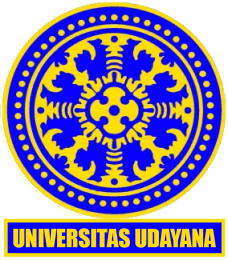 PENDAFTARAN SEMINAR PROPOSAL PENELITIANSaya mahasiswa yang bertanda tangan di bawah ini:	Nama:................................NIM: ................................Program Studi:........................Angkatan:..........................Judul Proposal:…………………………Mengajukan pendaftaran Seminar Proposal Penelitian. Bersama ini saya sertakan:Formulir Persetujuan Pembimbing untuk Seminar Proposal Penelitian (Form 5) yang sudah ditandatangani.Salinan dari proposal penelitian yang akan diseminarkan sebanyak 5 (lima) exemplar yang masing-masing dimasukkan ke dalam map dengan identitas mahasiswa (Nama, Nim dan Judul Proposal Penelitian). Satu amplop besar yang berisi 5 (lima) map merah maroon yang memuat proposal penelitian. 							Denpasar, ……………………….							(Nama Mahasiswa)							NIM.Catatan:Form 6 ini dikumpulkan oleh Mahasiswa di Sub Bag Akademik.